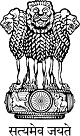 Statement by India at the Universal Periodic Review (UPR) Working Group 35th  Session (20-31 January 2020) : 3rd UPR of Kenya - Interactive Dialogue, delivered by Ms. Mini Devi Kumam, First Secretary, Permanent Mission of India [Geneva, 23 January 2020]Madam Vice President, 	We welcome the delegation of Kenya. We view that the implementation of the Big Four Agenda would promote socio-economic rights of the people of Kenya. We appreciate finalization of the NAP on Business and Human Rights and commend the efforts for promotion of the rights of children.2.	India recommends the following to Kenya:(a)	Implement comprehensive policy to ensure gender equality particularly in enhancing participation of women in decision making(b)	Amend discriminatory laws against women and eliminate harmful practices and gender-based violence against women and girls(c)	Ratify the Optional Protocol to the CRC on the sale of children, child prostitution and child pornography (d)	Continue implementation of the ongoing socio-economic measures on reducing poverty, inequality and unemployment3.	We wish Kenya all success.Thank you, Madam Vice President.